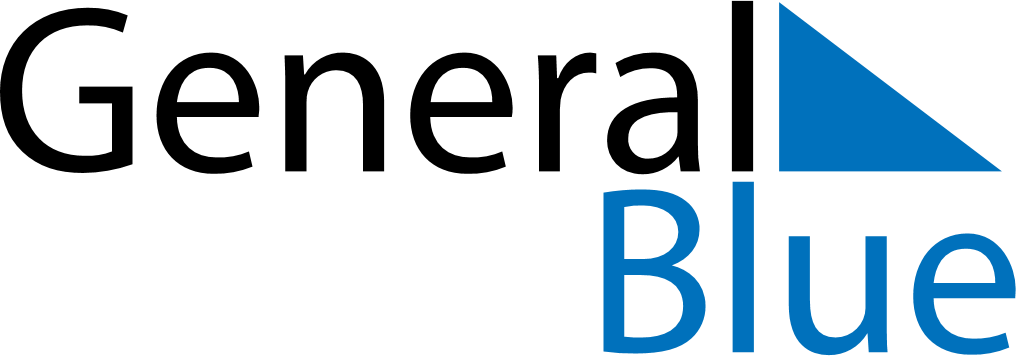 February 2025February 2025February 2025UgandaUgandaSUNMONTUEWEDTHUFRISAT12345678910111213141516171819202122Archbishop Janan Luwum Day232425262728